  Der St.Niklaus kommtDie St.Niklausvereinigung der katholischen Pfarrei Buchs-Grabs bemüht sich seit über 60 Jahren, eine schöne, alte Tradition zu wahren. Die meisten unserer Samichläuse sind selbst Familienväter und kennen deshalb die Sorgen und Freuden der Kinder und Eltern aus eigener Erfahrung bestens. 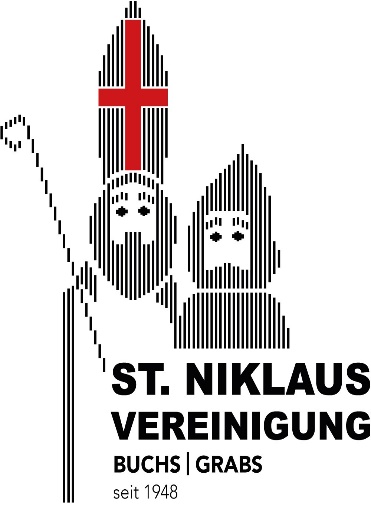 Im persönlichen Gespräch mit den Kindern versucht der Samichlaus zusammen mit dem Schmutzli auf Positives und weniger Positives hinzuweisen. Die Kinder sollen nicht eingeschüchtert werden, denn wir möchten, dass Sie und Ihre Jüngsten den Besuch in guter Erinnerung behalten werden. Wir legen grossen Wert auf ein würdiges Auftreten unserer Samichläuse und Schmutzlis. Jährlich besuchen wir bis zu 200 Familien und freuen   uns sehr, wenn wir damit einen schönen Brauch pflegen können und Freude in die Familien bringen dürfen.Die St.Niklausvereinigung der katholischen Pfarrei Buchs-Grabs zählt mehr als 90 aktive Frauen und Männer. Unsere Samichläuse und Schmutzlis freuen sich, auch bei Ihnen vorbeischauen zu dürfen. Wir führen Besuche durch in:Buchs, Grabs, Haag, Gams, Sevelen, Weite, Trübbach, Fontnas, Azmoos, Malans, Gretschins, Oberschan ganzes LiechtensteinSt.Niklausvereinigungder kath. Pfarrei Buchs-GrabsPostfach 4109471 BuchsTel. 079 / 634 40 24www.samichlaus.info // E-Mail: chlaus@samichlaus.info		Anmeldeschluss St.NiklausaktionFr. 29.11.2019 (eintreffend)Liebe ElternWir hoffen, dass Ihre Kinder und Sie den letzten St.Niklausbesuch noch in angenehmer Erinnerung haben. Wir würden uns freuen, auch dieses Jahr wieder bei Ihnen vorbeischauen zu dürfen. Sollten Sie sich zum ersten Mal für einen St.Niklausbesuch entscheiden, werden Sie diesen Entschluss sicher nicht bereuen. Um den Besuch vorbereiten zu können, und damit dieser zu einem schönen Erlebnis wird, bitten wir Sie um Beachtung folgender Punkte:1.	Füllen Sie das Anmeldeformular bitte genau und detailliert aus.	Schreiben Sie in Blockschrift, mit Schreibmaschine oder füllen es direkt am PC aus. Wir sind auch für allgemeine Informationen über Ihre Kinder sehr dankbar. Das Schema Lob/Tadel soll nur als Hilfe dienen. Sie können auf dem Formular auch einfach Ihre Gedanken zu Papier bringen.2.	Bitte beachten Sie unbedingt die termingerechte Anmeldung. Das ausgefüllte Formular wollen Sie bitte so versenden, (Achtung A und B Post) überbringen oder mailen, dass dieses spätestens am Samstag, 29.11.2019 eintrifft bei:Romy Gaug, Hostettgasse 48, 9470 Buchsoder unter chlaus@samichlaus.info3. Wir bitten Sie, während des Besuches Radio und Fernseher abzuschalten, damit die Kinder nicht abgelenkt werden, und der Besuch in einem würdigen Rahmen stattfinden kann.4.	Um den Kontakt mit den Kindern zu erleichtern, ist es vorteilhaft, wenn der Samichlaus auf einem Stuhl sitzen kann. So ist es ihm möglich, auf gleicher Höhe mit dem Kind zu sprechen. Obwohl Samichlaus und Schmutzli direkt aus dem Wald kommen, ziehen sie die Schuhe nicht aus.5.	Wissen Sie im Voraus, dass Kinder von Bekannten, Nachbarn etc. bei     Ihnen sein werden, wollen Sie für diese bitte ebenfalls Anmeldeformulare ausfüllen. Nur so kann der Samichlaus persönlich auf die Kinder eingehen. Ausserdem können wir dann genügend Zeit für den Besuch einplanen.6.	Der Preis des Besuchs beträgt sFr. 20.-- pro Familie. Sind bei einem Besuch mehrere Familien anwesend, bitten wir Sie, dies nach eigenem Ermessen zu berücksichtigen. Selbstverständlich sind wir für jede freiwillige Zugabe sehr dankbar. Mit den Einnahmen bezahlen wir die Anschaffung neuer Gewänder und Utensilien.     Den Betrag können Sie anschliessend an den Besuch dem Schmutzli      übergeben. Für die Chlaussäckli müssen Sie selbst besorgt sein. Ein Anliegen unserer Gruppe: Bitte denken Sie an den ursprünglichen St.Niklausbrauch und beschenken Sie die Kinder in einem vernünftigen Rahmen. Auch mit Nüssen, Mandarinen und Schokolade kann man ihnen eine Freude bereiten. Ausserdem    steht bereits Weihnachten vor der Türe.7. 	Samichlaus und Schmutzli sind keine Schnellzüge, und mancher Besuch dauert etwas länger als eingeplant. Bitte haben Sie Verständnis, wenn der Samichlaus später als erwartet eintreffen sollte!8.	Selbstverständlich besuchen wir Familien jeglicher Konfessionen!9.	Wenn auf Ihrer Anmeldung eine E-Mail Adresse vermerkt ist, werden wir den Erhalt Ihrer Anmeldung gerne per E-Mail bestätigen. 10.	Wohnen Sie in einem neu erstellen Quartier, einem abgelegenenGebiet oder Sie sind generell schwer zu finden, wären wir Ihnen füreine genaue Beschreibung auf der Rückseite der Anmeldung oder auf einem separaten Blatt sehr dankbar. Eine ergänzende Skizze hilft uns zudem sehr.11.	Bitte notieren Sie sich das angekreuzte Datum und den Zeitpunkt in Ihrem Terminkalender.12.	Sollten Sie Fragen haben oder entstehen während der St.Niklausaktion   Probleme, wollen Sie uns bitte wie folgt kontaktieren:				  Tel: 079 / 634 40 24				  E-Mail: chlaus@samichlaus.info(bei Abwesenheit bitte die Combox benützen)Vielen Dank im Voraus für Ihr Vertrauen und Ihre Treue in unsereOrganisation.ST.NIKLAUSVEREINIGUNG DER KATH. PFARREIBUCHS-GRABSBesuchen Sie auch unsere Internet-Seitewww.samichlaus.infoAuf unserer Homepage können Sie auch die Anmeldeformulare downloaden St.NiklauseinzugBuchs 2019Sonntag, 1. Dezember 2019Der jährliche St.Niklauseinzug ist zu einer schönen Tradition geworden. Das Programm unseres Einzugs präsentiert sich wie folgt:ab 15.30 Uhr	Bahnhofstrasse ist gesperrt. Einstimmung auf den Einzug		mit musikalischem Rahmenprogramm. Verschiedene Ver-		pflegungsmöglichkeiten in Restaurants und an Ständen. 		Adventsstimmung in der Metzgergasse.ab 16.35 Uhr		Einzug der Samichläuse und Schmutzlis mit ihren Eseln 	ab der kath. Kirche in Buchs auf der Route: Schulhausstrasse – St. Gallerstrasse – Bahnhofstrasseab 16.45 Uhr 	Einzug in die Bahnhofstrasse 	Samichläuse und Schmutzlis sprechen mit den Kindern und	Erwachsenen und verteilen Lebkuchen (zwischen Bäckerei Rhyner und Gass‘)ca. 17.20 Uhr	Abmarsch ab der Bahnhofstrasse zur kath. Kircheab 17.35 Uhr	kleines besinnliches Rahmenprogramm in der kath. Kirchebis 18.15 Uhr	mit Liedern und Geschichten unter Mitwirkung der Flötengruppe 	Wooden-Pipes	. Aussendung der St.Nikläuse und SchmutzlisSt.Niklausvereinigungder kath. Pfarrei Buchs-GrabsPostfach 4109471 BuchsTel. 079 / 634 40 24www.samichlaus.info // E-Mail: chlaus@samichlaus.info